How to make a t-roll with pillows to support leg positioning in bedThis will help offer a slight bend for your knees, which may reduce your experience of spasms at night.It also helps to position your legs in a neutral position, and will prevent your knees from rubbing together.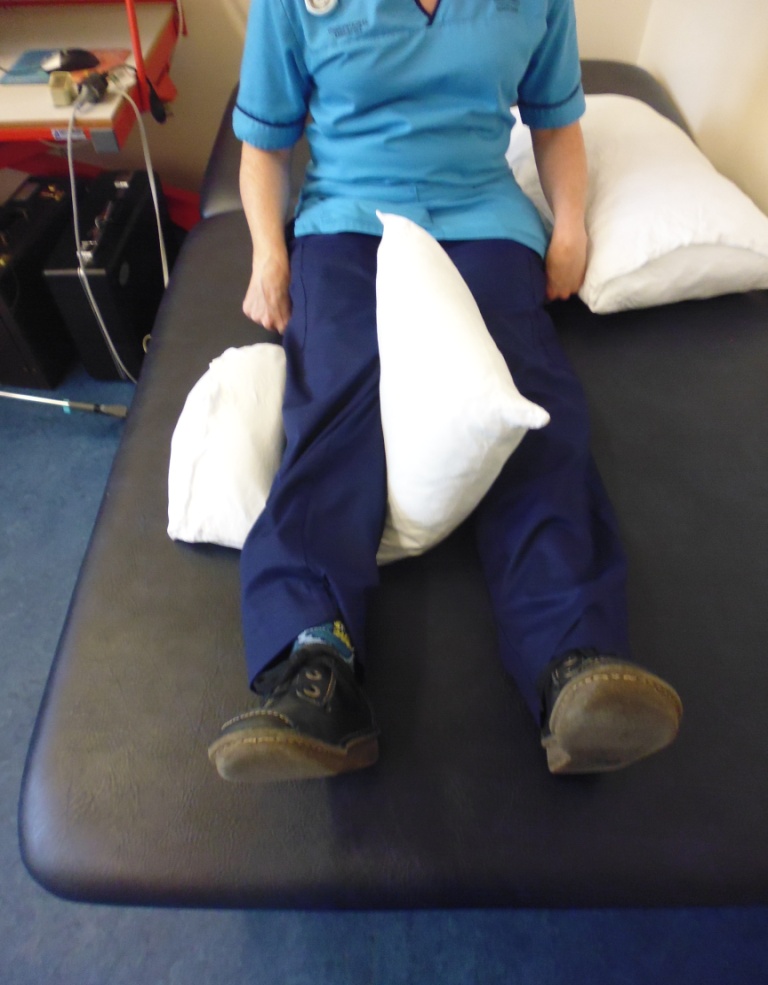 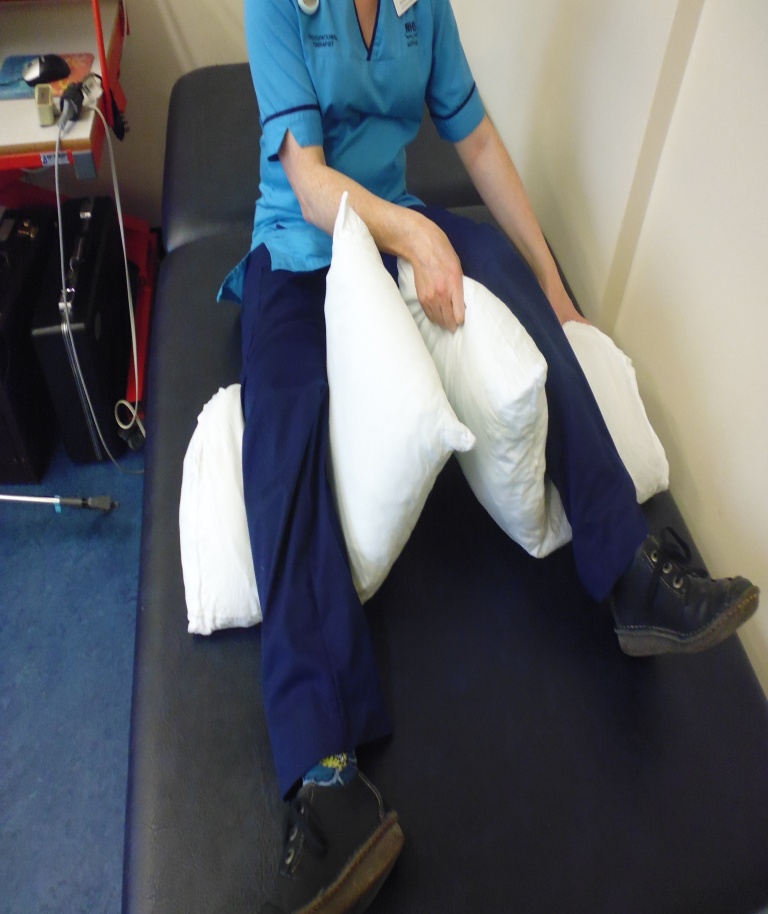 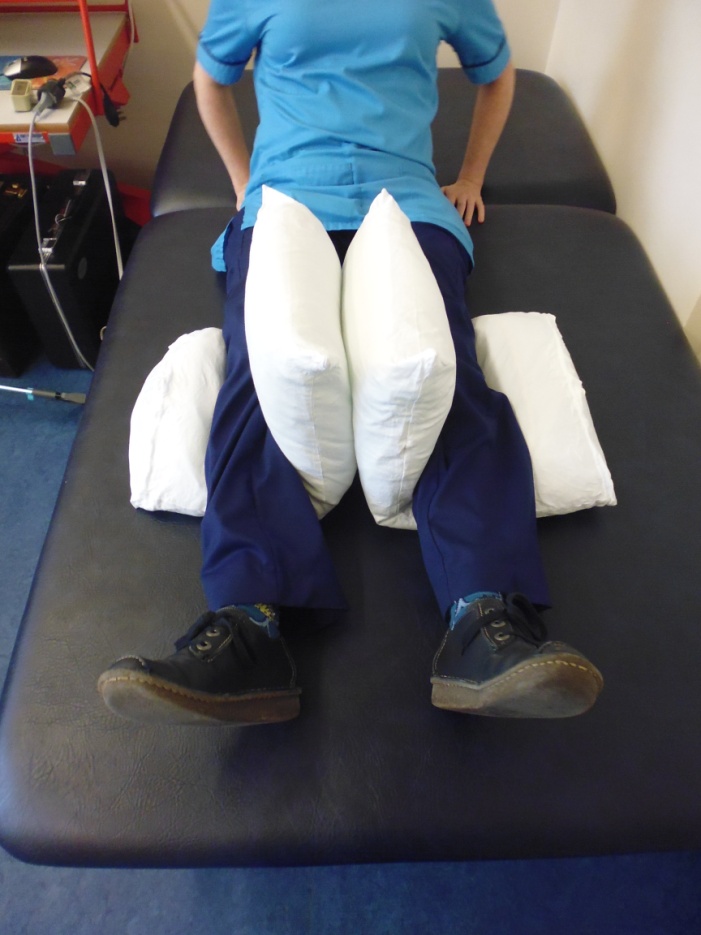 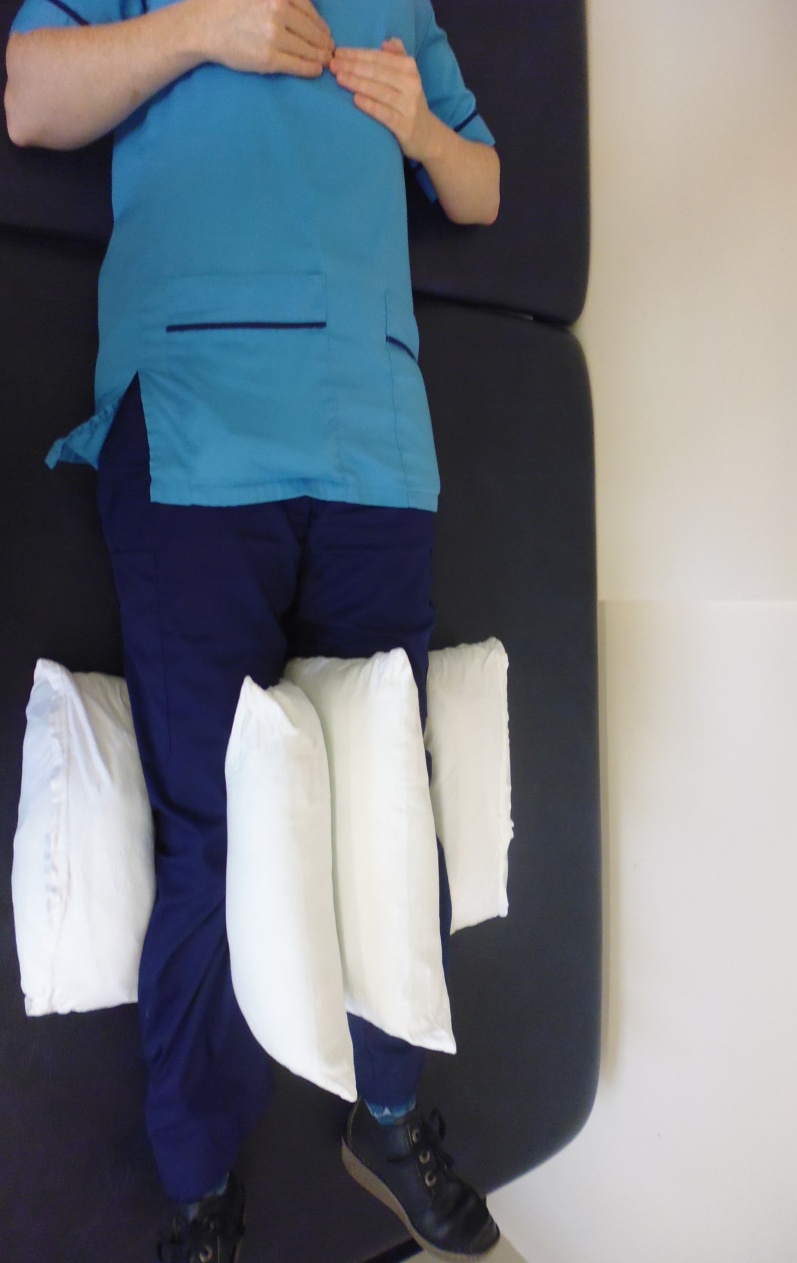 